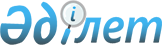 О внесении изменений и дополнений в решение Исатайского районного маслихата от 29 декабря 2018 года № 203-VI "О районном бюджете на 2019-2021 годы"Решение Исатайского районного маслихата Атырауской области от 25 ноября 2019 года № 273-VI. Зарегистрировано Департаментом юстиции Атырауской области 29 ноября 2019 года № 4532
      В соответствии со статьей 109 Бюджетного кодекса Республики Казахстан от 4 декабря 2008 года, подпунктом 1) пункта 1 статьи 6 Закона Республики Казахстан от 23 января 2001 года "О местном государственном управлении и самоуправлении в Республике Казахстан" и рассмотрев предложение районного акимата об уточнении районного бюджета на 2019-2021 годы, Исатайский районный маслихат РЕШИЛ:
      1. Внести в решение Исатайского районного маслихата от 29 декабря 2018 года № 203-VI "О районном бюджете на 2019-2021 годы" (зарегистрировано в реестре государственной регистрации нормативных правовых актов за № 4325, опубликовано 21 января 2019 года в эталонном контрольном банке нормативных правовых актов Республики Казахстан) следующие изменения и дополнения: 
      в пункте 1:
      в подпункте 1): 
      цифры "7 301 153" заменить цифрами "7 507 479";
      цифры "3 291 160" заменить цифрами "3 259 458";
      цифры "27 796" заменить цифрами "29 686";
      цифры "2 750" заменить цифрами "16 413";
      цифры "3 979 447" заменить цифрами "4 201 922".
      в подпункте 2): 
      цифры "7 523 913" заменить цифрами "7 730 239".
      в пункте 2:
      строку "по социальному налогу – 50%" изложить в следующей редакций:
      "по социальному налогу – 70%."
      в пункте 5:
      цифры "35 000" заменить цифрой "0".
      в пункте 6: 
      цифры "351 302" заменить цифрами "370 789".
      дополнить строками следующего содержания:
      "26 494 тысяч тенге - на развитие социальной и инженерной инфраструктуры в сельских населенных пунктах в рамках проекта "Ауыл -Ел бесігі"."
      в пункте 7:
      цифры "108 916" заменить цифрами "191 401";
      цифры "12 150" заменить цифрами "5 493";
      цифры "35 319" заменить цифрами "81 439";
      цифры "16 366" заменить цифрами "18 469";
      цифры "403 378" заменить цифрами "475 434".
      в пункте 10: 
      цифры "356 858" заменить цифрами "369 681";
      цифры "201 738" заменить цифрами "211 359";
      цифры "33 020" заменить цифрами "36 247".
      цифры "61 736" заменить цифрами "68 952";
      цифры "60 364" заменить цифрами "53 123".
      в пункте 10-1:
      цифры "122 445" заменить цифрами "34 593";
      цифры "73 367" заменить цифрами "60 370";
      цифры "59 742" заменить цифрами "49 070".
      цифры "45 802" заменить цифрами "53 337";
      цифры "9 000" заменить цифрами "9 077".
      дополнить строками следующего содержания:
      "5 717 тысяч тенге - на повышение заработной платы отдельных категорий административных государственных служащих;
      112 147 тысяч тенге - на повышение заработной платы отдельных категорий гражданских служащих, работников организаций, содержащихся за счет средств государственного бюджета, работников казенных предприятий в связи с изменением размера минимальной заработной платы."
      в пункте 16:
      цифры "239 026" заменить цифрами "238 600";
      цифры "13 450" заменить цифрами "8 882";
      цифры "60 904" заменить цифрами "54 221";
      цифры "4 000" заменить цифрами "2 763";
      цифры "14 286" заменить цифрами "11 196".
      цифры "8 500" заменить цифрами "7 744".
      дополнить строками следующего содержания:
      "2 000 тысяч тенге - на возмещение (до 50%) стоимости сельскохозяйственных животных (крупного и мелкого рогатого скота), больных бруцеллезом, направленных на санитарный убой;
      1 267 тысяч тенге – на предоставление подъемных пособий для молодых специалистов;
      10 890 тысяч тенге - на предоставление жилищных сертификатов в виде социальной помощи по программам "Бакытты отбасы"."
      в пункте 17:
      цифры "75" заменить цифрами "7 320".
      дополнить строками следующего содержания:
      "11 206 тысяч тенге - на развитие социальной и инженерной инфраструктуры в сельских населенных пунктах в рамках проекта "Ауыл -Ел бесігі";
      2 240 тысяч тенге - на развитие объектов сельского хозяйства."
      2. Приложения 1 и 5 указанного решения изложить в новой редакции согласно приложениям 1 и 2 к настоящему решению.
      3. Контроль за исполнением настоящего решения возложить на постоянную комиссию (А. Рахметов) Исатайского районного маслихата по вопросам бюджета, финансов, экономики, развитию предпринимательства, аграрии и экологии.
      4. Настоящее решение вводится в действие с 1 января 2019 года. О внесении изменений и дополнений в решение Исатайского районного маслихата от 29 декабря 2018 года № 203-VI "О районном бюджете на 2019-2021 годы" Размер финансирования бюджетных программ районного бюджета на 2019 год в разрезе сельских округов
					© 2012. РГП на ПХВ «Институт законодательства и правовой информации Республики Казахстан» Министерства юстиции Республики Казахстан
				
      Председатель внеочередной
XLIV сессии районного маслихата

Мутянова Л.

      Секретарь районного маслихата

Муханбеталиев Н.
Приложение 1 к решению Исатайского районного маслихата от 25 ноября 2019 года № 273-VIПриложение 1 к решению Исатайского районного маслихата от 29 декабря 2018 года № 203-VI
Категория
Категория
Категория
Категория
Сумма (тыс.тенге)
Класс
Класс
Класс
Сумма (тыс.тенге)
Подкласс
Подкласс
Сумма (тыс.тенге)
Наименование
Сумма (тыс.тенге)
I.Доходы
7 507 479
1
Налоговые поступления
3 259 458
01
Подоходный налог
249 903
2
Индивидуальный подоходный налог
249 903
03
Социальный налог
135 340
1
Социальный налог
135 340
04
Hалоги на собственность
2 857 904
1
Hалоги на имущество
2 844 397
3
Земельный налог
2 044
4
Hалог на транспортные средства
11 036
5
Единый земельный налог
427
05
Внутренние налоги на товары, работы и услуги
11 800
2
Акцизы
2 724
3
Поступления за использование природных и других ресурсов
5 014
4
Сборы за ведение предпринимательской и профессиональной деятельности
4 011
5
Налог на игорный бизнес
51
08
Обязательные платежи, взимаемые за совершение юридически значимых действий и (или) выдачу документов уполномоченными на то государственными органами или должностными лицами
4 511
1
Государственная пошлина
4 511
2
Неналоговые поступления
29 686
01
Доходы от государственной собственности
21 944
5
Доходы от аренды имущества, находящегося в государственной собственности
21 901
7
Вознаграждения по кредитам, выданным из государственного бюджета
16
9
Прочие доходы от государственной собственности 
27
02
Поступления от реализации товаров (работ, услуг) государственными учреждениями, финансируемыми из государственного бюджета
24
1
Поступления от реализации товаров (работ, услуг) государственными учреждениями, финансируемыми из государственного бюджета
24
04
Штрафы, пени, санкции, взыскания, налагаемые государственными учреждениями, финансируемыми из государственного бюджета, а также содержащимися и финансируемыми из бюджета (сметы расходов) Национального Банка Республики Казахстан 
262
1
Штрафы, пени, санкции, взыскания, налагаемые государственными учреждениями, финансируемыми из государственного бюджета, а также содержащимися и финансируемыми из бюджета (сметы расходов) Национального Банка Республики Казахстан, за исключением поступлений от организаций нефтяного сектора 
262
06
Прочие неналоговые поступления
7 456
1
Прочие неналоговые поступления
7 456
3
Поступления от продажи основного капитала
16 413
01
Продажа государственного имущества, закрепленного за государственными учреждениями
4 311
1
Продажа государственного имущества, закрепленного за государственными учреждениями
4 311
03
Продажа земли и нематериальных активов
12 102
1
Продажа земли
3 740
2
Продажа нематериальных активов
8 362
4
Поступления трансфертов 
4 201 922
02
Трансферты из вышестоящих органов государственного управления
4 201 922
2
Трансферты из областного бюджета
4 201 922
Функциональная группа
Функциональная группа
Функциональная группа
Функциональная группа
Функциональная группа
Сумма (тыс тенге)
Функциональная подгруппа
Функциональная подгруппа
Функциональная подгруппа
Функциональная подгруппа
Сумма (тыс тенге)
Администратор бюджетных программ
Администратор бюджетных программ
Администратор бюджетных программ
Сумма (тыс тенге)
Бюджетная программа
Бюджетная программа
Сумма (тыс тенге)
Наименование
ІІ Расходы
7 730 239
1
Государственные услуги общего характера
542 853
01
Представительные, исполнительные и другие органы, выполняющие общие функции государственного управления
257 746
112
Аппарат маслихата района (города областного значения)
22 421
001
Услуги по обеспечению деятельности маслихата района (города областного значения)
22 421
122
Аппарат акима района (города областного значения)
179 146
001
Услуги по обеспечению деятельности акима района (города областного значения)
89 744
003
Капитальные расходы государственного органа 
29 032
113
Целевые текущие трансферты из местных бюджетов
60 370
123
Аппарат акима района в городе, города районного значения, поселка, села, сельского округа
56 179
001
Услуги по обеспечению деятельности акима района в городе, города районного значения, поселка, села, сельского округа
56 179
02
Финансовая деятельность
1 450
459
Отдел экономики и финансов района (города областного значения)
1 450
003
Проведение оценки имущества в целях налогообложения
616
010
Приватизация, управление коммунальным имуществом, постприватизационная деятельность и регулирование споров, связанных с этим 
834
09
Прочие государственные услуги общего характера
283 657
454
Отдел предпринимательства и сельского хозяйства района (города областного значения)
31 567
001
Услуги по реализации государственной политики на местном уровне в области развития предпринимательства и сельского хозяйства 
20 985
113
Целевые текущие трансферты из местных бюджетов
10 582
458
Отдел жилищно-коммунального хозяйства, пассажирского транспорта и автомобильных дорог района (города областного значения)
150 714
001
Услуги по реализации государственной политики на местном уровне в области жилищно-коммунального хозяйства, пассажирского транспорта и автомобильных дорог 
54 112
113
Целевые текущие трансферты из местных бюджетов
96 602
459
Отдел экономики и финансов района (города областного значения)
35 561
001
Услуги по реализации государственной политики в области формирования и развития экономической политики, государственного планирования, исполнения бюджета и управления коммунальной собственностью района (города областного значения)
29 061
015
Капитальные расходы государственного органа
5 900
113
Целевые текущие трансферты из местных бюджетов
600
486
Отдел земельных отношений, архитектуры и градостроительство района (города областного значения)
33 309
001
Услуги по реализации государственной политики в области регулирования земельных отношений, архитектуры и градостроительство на местном уровне
27 093
003
Капитальные расходы государственного органа
6 216
801
Отдел занятости, социальных программ и регистрации актов гражданского состояния района (города областного значения)
32 506
001
Услуги по реализации государственной политики на местном уровне в сфере занятости, социальных программ и регистрации актов гражданского состояния
26 501
003
Капитальные расходы государственного органа
6 005
2
Оборона
13 958
01
Военные нужды
11 958
122
Аппарат акима района (города областного значения)
11 958
005
Мероприятия в рамках исполнения всеобщей воинской обязанности
11 958
2
Организация работы по чрезвычайным ситуациям
2 000
122
Аппарат акима района (города областного значения)
2 000
006
Предупреждение и ликвидация чрезвычайных ситуаций масштаба района (города областного значения)
1 000
007
Мероприятия по профилактике и тушению степных пожаров районного (городского) масштаба, а также пожаров в населенных пунктах, в которых не созданы органы государственной противопожарной службы
1 000
3
Общественных порядок, безопасность, правовая, судебная, уголовно-исполнительная деятельность
9 199
09
Прочие услуги в области общественного порядка и безопасности 
9 199
458
Отдел жилищно-коммунального хозяйства, пассажирского транспорта и автомобильных дорог района (города областного значения)
9 199
021
Обеспечение безопасности дорожного движения в населенных пунктах
9 199
4
Образование
3 086 122
01
Дошкольное воспитание и обучение
157 064
123
Аппарат акима района в городе, города районного значения, поселка, села, сельского округа
124 405
004
Обеспечение деятельности организаций дошкольного воспитания и обучения
76 908
041
Реализация государственного образовательного заказа в дошкольных организациях образования
47 497
464
Отдел образования района (города областного значения)
31 127
040
Реализация государственного образовательного заказа в дошкольных организациях образования
31 127
467
Отдел строительства района (города областного значения)
1 532
037
Строительство и реконструкция объектов дошкольного воспитания и обучения
1 532
02
Начальное, основное среднее и общее среднее образование
2 668 719
464
Отдел образования района (города областного значения)
2 569 981
003
Общеобразовательное обучение
2 332 127
006
Дополнительное образование для детей
237 854
467
Отдел строительства района (города областного значения)
2 655
024
Строительство и реконструкция объектов начального, основного среднего и общего среднего образования
2 655
802
Отдел культуры,физической культуры и спорта района (города областного значения)
96 083
017
Дополнительное образование для детей и юношества по спорту
96 083
09
Прочие услуги в области образования
260 339
464
Отдел образования района (города областного значения)
260 339
001
Услуги по реализации государственной политики на местном уровне в области образования 
24 874
005
Приобретение и доставка учебников, учебно-методических комплексов для государственных учреждений образования района (города областного значения)
101 993
007
Проведение школьных олимпиад, внешкольных мероприятий и конкурсов районного (городского) масштаба
5 280
015
Ежемесячная выплата денежных средств опекунам (попечителям) на содержание ребенка-сироты (детей-сирот), и ребенка (детей), оставшегося без попечения родителей
5 000
029
Обследование психического здоровья детей и подростков оказание психолого-медико-педагогической консультативной помощи населению
31 134
067
Капитальные расходы подведомственных государственных учреждений и организаций
57 465
113
Целевые текущие трансферты из местных бюджетов
34 593
6
Социальная помощь и социальное обеспечение
594 125
01
Социальное обеспечение
214 567
801
Отдел занятости, социальных программ и регистрации актов гражданского состояния района (города областного значения)
214 567
010
Государственная адресная социальная помощь
214 567
02
Социальная помощь
349 148
123
Аппарат акима района в городе, города районного значения, поселка, села, сельского округа
2 732
003
Оказание социальной помощи нуждающимся гражданам на дому
2 732
801
Отдел занятости, социальных программ и регистрации актов гражданского состояния района (города областного значения)
346 416
004
Программа занятости
232 559
006
Оказание социальной помощи на приобретение топлива специалистам здравоохранения, образования, социального обеспечения, культуры, спорта и ветеринарии в сельской местности в соответствии с законодательством Республики Казахстан
4 400
007
Оказание жилищной помощи 
200
009
Материальное обеспечение детей-инвалидов, воспитывающихся и обучающихся на дому
1 818
011
Социальная помощь отдельным категориям нуждающихся граждан по решениям местных представительных органов
37 446
014
Оказание социальной помощи нуждающимся гражданам на дому
10 571
015
Территориальные центры социального обслуживания пенсионеров и инвалидов
11 196
017
Обеспечение нуждающихся инвалидов обязательными гигиеническими средствами и предоставление услуг специалистами жестового языка, индивидуальными помощниками в соответствии с индивидуальной программой реабилитации инвалида
11 552
023
Обеспечение деятельности центров занятости населения
36 674
09
Прочие услуги в области социальной помощи и социального обеспечения
30 410
801
Отдел занятости, социальных программ и регистрации актов гражданского состояния района (города областного значения)
19 520
018
Оплата услуг по зачислению, выплате и доставке пособий и других социальных выплат
3 569
050
Обеспечение прав и улучшение качества жизни инвалидов в Республике Казахстан
15 951
458
Отдел жилищно-коммунального хозяйства, пассажирского транспорта и автомобильных дорог района (города областного значения)
10 890
094
Предоставление жилищных сертификатов как социальная помощь
10 890
7
Жилищно-коммунальное хозяйство
1 076 899
01
Жилищное хозяйство
789 849
458
Отдел жилищно-коммунального хозяйства, пассажирского транспорта и автомобильных дорог района (города областного значения)
16 394
004
Обеспечение жильем отдельных категорий граждан
12 000
033
Проектирование, развитие и (или) обустройство инженерно-коммуникационной инфраструктуры
4 394
467
Отдел строительства района (города областного значения)
773 455
003
Проектирование и (или) строительство, реконструкция жилья коммунального жилищного фонда
352 760
004
Проектирование, развитие, обустройство и (или) приобретение инженерно-коммуникационной инфраструктуры
397 567
02
Коммунальное хозяйство
235 459
123
Аппарат акима района в городе, города районного значения, поселка, села, сельского округа
16 031
014
Организация водоснабжения населенных пунктов
16 031
458
Отдел жилищно-коммунального хозяйства, пассажирского транспорта и автомобильных дорог района (города областного значения)
141 996
012
Функционирование системы водоснабжения и водоотведения
120 653
026
Организация эксплуатации тепловых сетей, находящихся в коммунальной собственности районов (городов областного значения)
10 051
048
Развитие благоустройства городов и населенных пунктов
11 292
467
Отдел строительства района (города областного значения)
77 432
006
Развитие системы водоснабжения и водоотведения 
77 432
03
Благоустройство населенных пунктов
51 591
458
Отдел жилищно-коммунального хозяйства, пассажирского транспорта и автомобильных дорог района (города областного значения)
51 591
016
Обеспечение санитарии населенных пунктов
51 591
8
Культура, спорт, туризм и информационное пространство
370 679
01
Деятельность в области культуры
124 519
123
Аппарат акима района в городе, города районного значения, поселка, села, сельского округа
27 628
006
Поддержка культурно-досуговой работы на местном уровне
27 628
467
Отдел строительства района (города областного значения)
5 062
011
Развитие объектов культуры
5 062
802
Отдел культуры,физической культуры и спорта района (города областного значения)
91 829
005
Поддержка культурно-досуговой работы
91 829
02
Спорт
11 500
802
Отдел культуры,физической культуры и спорта района (города областного значения)
11 500
007
Проведение спортивных соревнований на районном (города областного значения) уровне
1 906
008
Подготовка и участие членов сборных команд района (города областного значения) по различным видам спорта на областных спортивных соревнованиях
9 594
03
Информационное пространство
62 153
470
Отдел внутренней политики и развития языков района (города областного значения)
7 000
005
Услуги по проведению государственной информационной политики 
7 000
802
Отдел культуры,физической культуры и спорта района (города областного значения)
55 153
004
Функционирование районных (городских) библиотек
55 153
09
Прочие услуги по организации культуры, спорта, туризма и информационного пространства
172 507
470
Отдел внутренней политики и развития языков района (города областного значения)
35 401
001
Услуги по реализации государственной политики на местном уровне в области информации, укрепления государственности и формирования социального оптимизма граждан, развития языков
13 377
004
Реализация мероприятий в сфере молодежной политики
22 024
802
Отдел культуры,физической культуры и спорта района (города областного значения)
137 106
001
Услуги по реализации государственной политики на местном уровне в области культуры, физической культуры и спорта 
13 920
003
Капитальные расходы подведомственных государственных учреждений и организаций
74 116
113
Целевые текущие трансферты из местных бюджетов
49 070
9
Топливно-энергетический комплекс и недропользование
29 563
1
Топливо и энергетика
29 563
467
Отдел строительства района (города областного значения)
29 563
009
Развитие теплоэнергетической системы
29 563
10
Сельское, водное, лесное, рыбное хозяйство, особо охраняемые природные территории, охрана окружающей среды и животного мира, земельные отношения
98 851
01
Сельское хозяйство
90 461
467
Отдел строительства района (города областного значения)
9 087
010
Развитие объектов сельского хозяйства
9 087
473
Отдел ветеринарии района (города областного значения)
81 374
001
Услуги по реализации государственной политики на местном уровне в сфере ветеринарии
13 427
007
Организация отлова и уничтожения бродячих собак и кошек
2 692
008
Возмещение владельцам стоимости изымаемых и уничтожаемых больных животных, продуктов и сырья животного происхождения
3 000
009
Проведение ветеринарных мероприятий по энзоотическим болезням животных
800
010
Проведение мероприятий по идентификации сельскохозяйственных животных
4 000
011
Проведение противоэпизоотических мероприятий
57 455
09
Прочие услуги в области сельского, водного, лесного, рыбного хозяйства, охраны окружающей среды и земельных отношений
8 390
459
Отдел экономики и финансов района (города областного значения)
8 390
099
Реализация мер по оказанию социальной поддержки специалистов
8 390
11
Промышленность, архитектурная, градостроительная и строительная деятельность
35 707
02
Архитектурная, градостроительная и строительная деятельность
35 707
467
Отдел строительства района (города областного значения)
35 707
001
Услуги по реализации государственной политики на местном уровне в области строительства
35 707
12
Транспорт и коммуникации
824 583
01
Автомобильный транспорт
824 583
458
Отдел жилищно-коммунального хозяйства, пассажирского транспорта и автомобильных дорог района (города областного значения)
824 583
022
Развитие транспортной инфраструктуры
773 469
045
Капитальный и средний ремонт автомобильных дорог районного значения и улиц населенных пунктов
51 114
13
Прочие
159 336
09
Прочие
159 336
123
Аппарат акима района в городе, города районного значения, поселка, села, сельского округа
3 772
040
Реализация мер по содействию экономическому развитию регионов в рамках Программы развитие регионов до 2020 года
3 772
459
Отдел экономики и финансов района (города областного значения)
117 864
026
Целевые текущие трансферты бюджетам города районного значения, села, поселка, сельского округа на повышение заработной платы отдельных категорий гражданских служащих, работников организаций, содержащихся за счет средств государственного бюджета, работников казенных предприятий
112 147
066
Целевые текущие трансферты бюджетам города районного значения, села, поселка, сельского округа на повышение заработной платы отдельных категорий административных государственных служащих
5 717
467
Отдел строительства района (города областного значения)
37 700
079
Развитие социальной и инженерной инфраструктуры в сельских населенных пунктах в рамках проекта "Ауыл-Ел бесігі"
37 700
14
Обслуживание долг
16
01
Обслуживание долг
16
459
Отдел экономики и финансов района (города областного значения)
16
021
Обслуживание долга местных исполнительных органов по выплате вознаграждений и иных платежей по займам из областного бюдета
16
15
Трансферты
888 348
01
Трансферты
888 348
459
Отдел экономики и финансов района (города областного значения)
888 348
006
Возврат неиспользованных (недоиспользованных) целевых трансфертов
306
024
Целевые текущие трансферты из нижестоящего бюджета на компенсацию потерь вышестоящего бюджета в связи с изменением законодательства
177 108
038
Субвенции
707 626
051
Трансферты органам местного самоуправления
3 308
Функциональная группа
Функциональная группа
Функциональная группа
Функциональная группа
Сумма (тыс.тенге)
Администратор бюджетных программ
Администратор бюджетных программ
Администратор бюджетных программ
Сумма (тыс.тенге)
Бюджетная программа
Бюджетная программа
Сумма (тыс.тенге)
Наименование
Сумма (тыс.тенге)
III Чистое бюджетное кредитование
-3 080
Бюджетные кредиты 
11363
10
Сельское, водное, лесное, рыбное хозяйство, особо охраняемые природные территории, охрана окружающей среды и животного мира, земельные отношения
11363
459
Отдел экономики и финансов района (города областного значения)
11363
018
Бюджетные кредиты для реализации мер социальной поддержки специалистов
11363
Категория
Категория
Категория
Категория
Сумма

(тыс.тенге)
Класс
Класс
Класс
Сумма

(тыс.тенге)
Подкласс
Подкласс
Сумма

(тыс.тенге)
Наименование
Сумма

(тыс.тенге)
Погашение бюджетных кредитов
14 443
5
Погашение бюджетных кредитов
14 443
01
Погашение бюджетных кредитов
14 443
1
Погашение бюджетных кредитов, выданных из государственного бюджета
14 443
Функциональная группа
Функциональная группа
Функциональная группа
Функциональная группа
Сумма (тыс.тенге)
Администратор бюджетных программ
Администратор бюджетных программ
Администратор бюджетных программ
Сумма (тыс.тенге)
Бюджетная программа
Бюджетная программа
Сумма (тыс.тенге)
Наименование
Сумма (тыс.тенге)
ІV.Сальдо по операциям с финансовыми активами
0
Приобретение финансовых активов
0
13
Прочие
0
Прочие
0
459
Отдел экономики и финансов района (города областного значения)
0
014
Формирование или увеличение уставного капитала юридических лиц
0
Категория
Категория
Категория
Категория
Сумма (тыс.тенге)
Класс
Класс
Класс
Сумма (тыс.тенге)
Подкласс
Подкласс
Сумма (тыс.тенге)
Наименование
Сумма (тыс.тенге)
Поступления от продажи финансовых активов государства
0
6
Поступления от продажи финансовых активов государства
0
01
Поступления от продажи финансовых активов государства
0
1
Поступления от продажи финансовых активов внутри страны
0
V.Дефицит (профицит) бюджета
-219 680
VI.Финансирование дефицита (использование профицита) бюджета
219 680
Категория
Категория
Категория
Категория
Сумма (тыс.тенге)
Класс
Класс
Класс
Сумма (тыс.тенге)
Подкласс
Подкласс
Сумма (тыс.тенге)
Наименование
Сумма (тыс.тенге)
7
Поступление займов
20 421
01
Внутренние государственные займы
20 421
2
Договоры займа
20 421
Функциональная группа
Функциональная группа
Функциональная группа
Функциональная группа
Сумма (тыс.тенге)
Администратор бюджетных программ
Администратор бюджетных программ
Администратор бюджетных программ
Сумма (тыс.тенге)
Бюджетная программа
Бюджетная программа
Сумма (тыс.тенге)
Наименование
Сумма (тыс.тенге)
Погашение займов
14 443
16
Погашение займов
14 443
Погашение займов
14 443
459
Отдел экономики и финансов района (города областного значения)
14 443
005
Погашение долга местного исполнительного органа перед вышестоящим бюджетом
14 443
Категория
Категория
Категория
Категория
Сумма (тыс.тенге)
Класс
Класс
Класс
Сумма (тыс.тенге)
Подкласс
Подкласс
Сумма (тыс.тенге)
Наименование
Сумма (тыс.тенге)
8
Используемые остатки бюджетных средств
222 760
01
Остатки бюджетных средств
222 760
1
Свободные остатки бюджетных средств
222 760Приложение 2 к решению Исатайского районного маслихата от 25 ноября 2019 года № 273-VIПриложение 5 к решению Исатайского районного маслихата от 29 декабря 2018 года №203-VI
Программа
Наименование бюджетных программ
Нарын
Исатай
Забурун
Всего
001
Услуги по обеспечению деятельности акима района в городе, города районного значения, поселка, села, сельского округа
17 879
22 975
15 325
56 179
003
Оказание социальной помощи нуждающимся гражданам на дому
0
1 289
1 443
2 732
004
Обеспечение деятельности организаций дошкольного воспитания и обучения
5 176
29 561
42 171
76 908
006
Поддержка культурно-досуговой работы на местном уровне
10 418
7 378
9 832
27 628
014
Организация водоснабжения населенных пунктов
6 041
5 000
4 990
16 031
040
Реализация мер по содействию экономическому развитию регионов в рамках Программы развития регионов до 2020 года
1 240
1 388
1 144
3 772
041
Реализация государственного образовательного заказа в дошкольных организациях образования
26 736
12 293
8 468
47 497
ВСЕГО
ВСЕГО
67 490
79 884
83 373
230 747